Some Like it Tepid!TI-Nspire CX and TI-Innovator Hub with TI-SensorLink™Project Overview: In this activity, students are challenged to design a system that informs the user if their coffee is too hot to drink. The system should notify the user of three states: Too hot to drink; too cold to drink; and just right to drink. Students may choose to notify the user with a particular color of the Innovator Hub’s onboard LED and/or a particular sound played on the built-in speaker. After designing and building the system, use the hot water and then ice water to test the system. Use the results of your tests to adjust the code to ensure the system works as expected.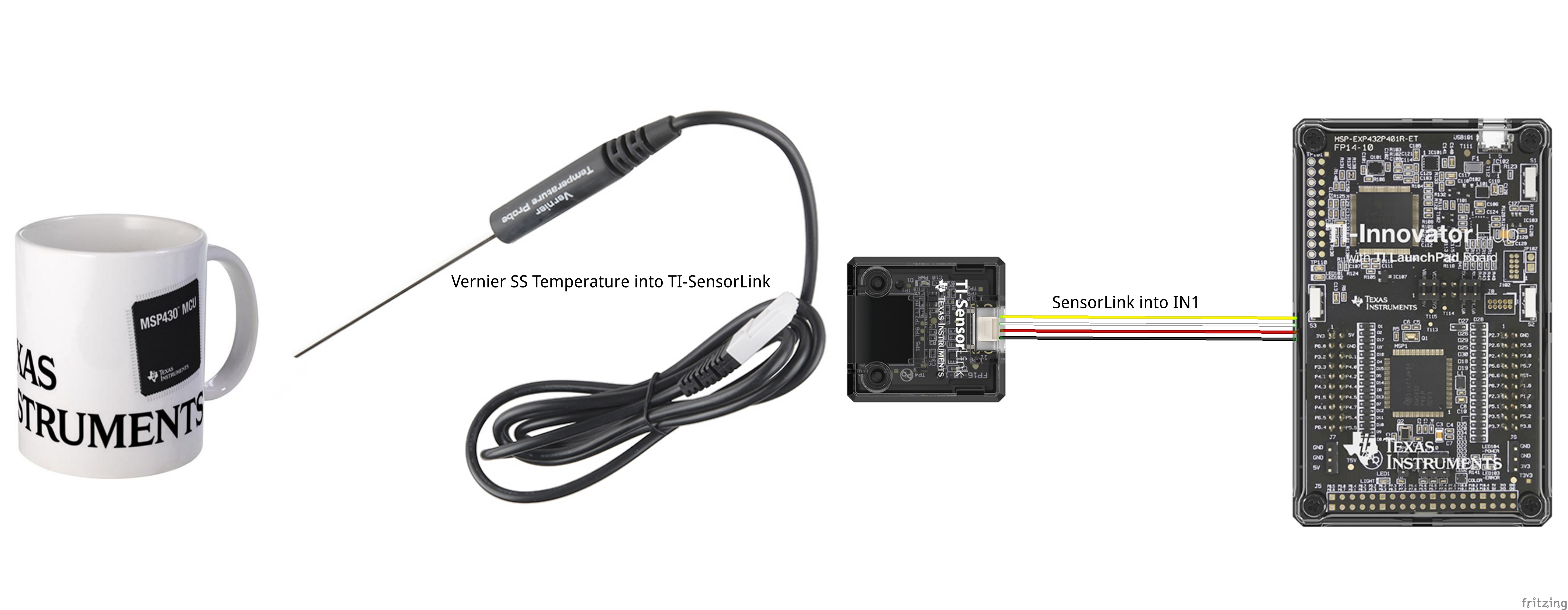 Parts List for project:Example TI-BASIC Code for TI Nspire CX:TI-Innovator™ Hub (requires Sketch 1.3 or above)TI Nspire CXTI-SensorLink™ AdapterVernier BTA SS Temperature ProbeCoffee cup or styrofoam cupHot waterIce in cubesInstant coffee (optional)Code snippet to set the RGB color LED to yellow on the Hub:Code snippet to set speaker to 256 Hz on the Hub for 10 seconds:Code snippet to display a message on the calculator:Code snippet to connect and read the temperature sensor:Note:  ”VERNIER” must be typed into the program using the keypad.Code snippet to read and display the temperature sensor continuously every second until the [ecs] key is pressed.Complete Program:Define coffee()=Send "CONNECT VERNIER 1 TO IN1 AS TEMPERATURE"        key:= " "While key≠"esc"  Send "READ VERNIER 1"  Get t  DispAt 3,"TEMPERATURE =",round(t,1),"°C"   If t>65 Then    DispAt 4,"too hot"    Send "SET COLOR 255 0 0"    Send "SET SOUND 1024 TIME 10"  Endif  If t≥50 and t≤65 Then    DispAt 4,"just right"    Send "SET COLOR 0 255 0”)    Send "SET SOUND 512 TIME 10"  EndIf  If t<50 Then    DispAt 4,"too cold"    Send "SET COLOR 0 0 255"    Send "SET SOUND 256 TIME 10"  EndIf  Key:= getKey()  Wait 1EndWhileSend "SET COLOR 0 0 0"Send "SET SOUND 0 TIME 10"EndPrgmCode snippet to a make decision tree using the If-Then-EndIf statement: